Publicado en  el 08/09/2015 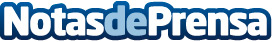 Concepto Opel Vivaro Surf: estilo para el tiempo libre  Premier mundial de una versión de pasajeros del Vivaro orientada al ocio.Datos de contacto:OPELNota de prensa publicada en: https://www.notasdeprensa.es/concepto-opel-vivaro-surf-estilo-para-el_1 Categorias: Automovilismo Industria Automotriz http://www.notasdeprensa.es